В старшей группе д/с «Теремок» прошло увлекательное занятие по нетрадиционной технике рисования. Дети с большим удовольствием опробовали метод рисование по клею. По ранее прочитанной сказке «Аленький цветочек», все старались изобразить этот удивительный цветок.  Из-под кисти ребят выходили волшебные рисунки. Краски, растекаясь и смешиваясь, делали цветы по-настоящему чудесными.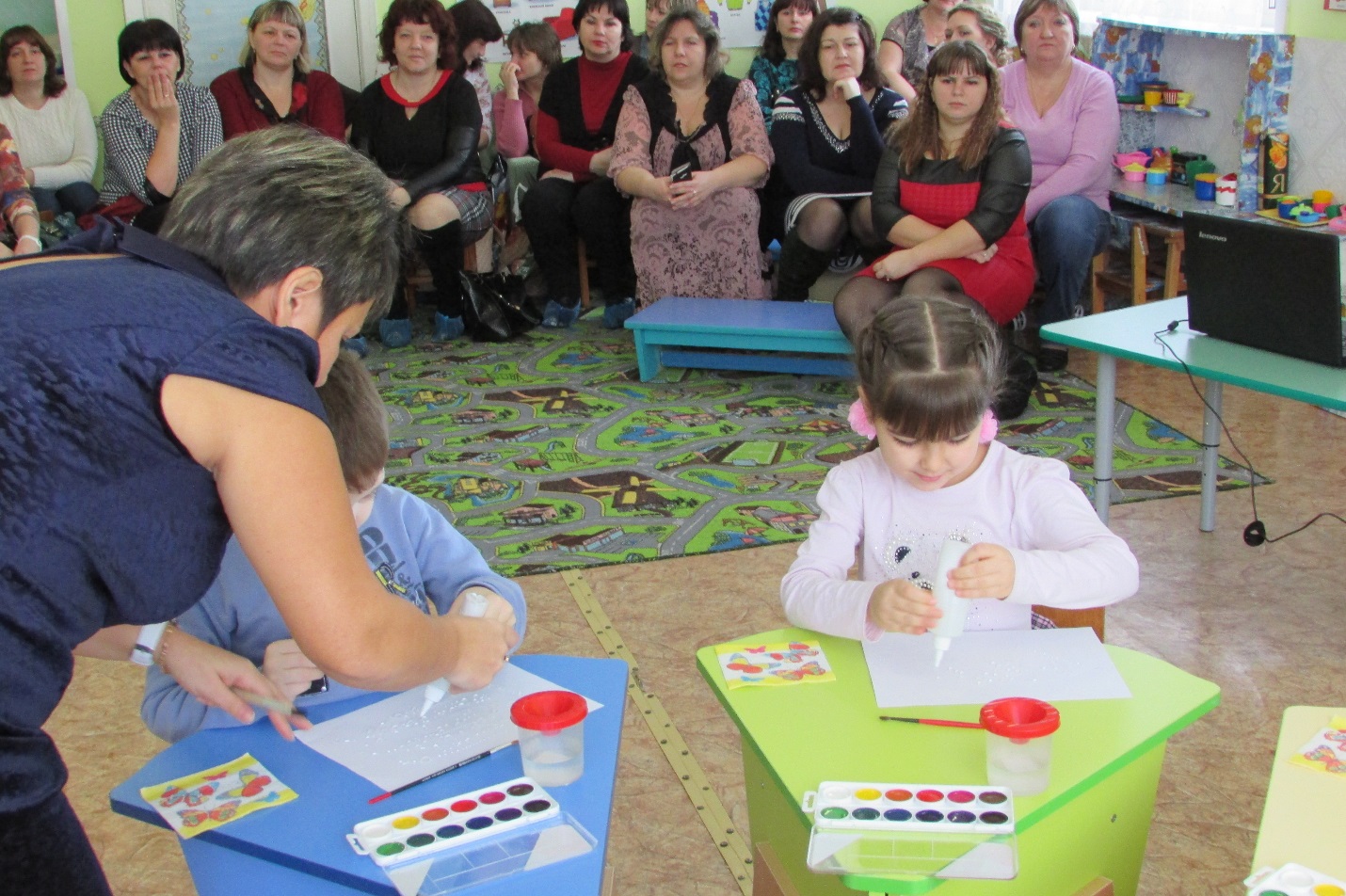 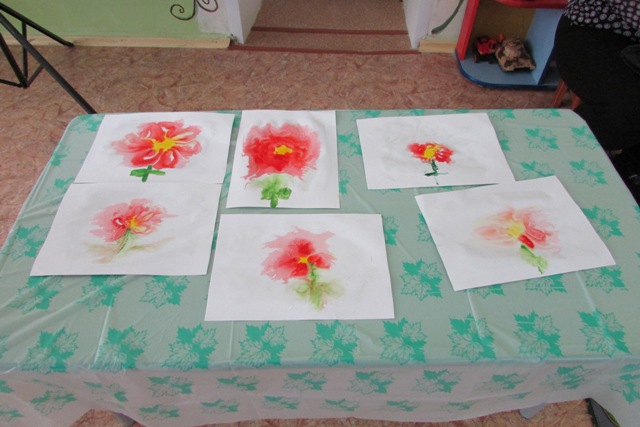 